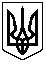                   LXХХІХ СЕСІЯ ЩАСЛИВЦЕВСЬКОЇ СІЛЬСЬКОЇ РАДИ                                                    VІІ СКЛИКАННЯ                                                  ПРОТОКОЛ № 89                                              ПЛЕНАРНЕ ЗАСІДАННЯГолова сесії – Плохушко В.О оголосив про початок роботи пленарного засідання 89  –ої сесії Щасливцевської сільської ради 7 скликання.Голосували: « за» - одноголосно /Звучить гімн України.Голова сесії – Плохушко В.О:Поставив запитання щодо кількісного та  персонального складу лічильної комісії.ВИСТУПИЛИ:. Степанян Л.Ю – депутат сільської радиЗапропонувала обрати на пленарне засідання 89 сесії лічильну комісію в кількості 2 осіб. Персонально: Остапчук Л.В., Боскіна С.В.Інших пропозицій не поступало.Голосували: За : всього -  13; одноголосно  (сільський голова - Плохушко В.О.; депутати - Пуляєва І.В, Бекіров Р.Д., Остапчук Л.В., Білозерцева Ю.Є.,  Коновалов О. Б., Неметула Е.М., Кобець М.М., Степанян Л.Ю., Челєбієва З.М, Боскіна С.В Дериглазов М.В. , Зевадінов М. Е.)Проти : всього -  0Утрималось:всього -  0.На розгляд сесії виноситься Порядок денний:1. Про затвердження  Правил благоустрою населених пунктів Щасливцевської сільської ради.2. Бюджетні питання3.Земельні питання.4. РізнеДоповнення до порядку денного:Про визначення переліку податкових агентів.ВИСТУПИЛИ:Бекіров Р.Д. – голова Постійної комісії Щасливцевської сільської ради з питань законності та державної регуляторної політики.Запропонував зняти з порядку денного питання про  затвердження Правил благоустрою населених пунктів Щасливцевської сільської ради в зв’язку з тим , що проект ще не отримав висновки комісії щодо відповідності чинному законодавству.Плохушко В.О.  – сільський голова Поставив дану пропозицію  на голосування Голосували: За : всього -  13; одноголосно  (сільський голова - Плохушко В.О.; депутати - Пуляєва І.В, Бекіров Р.Д., Остапчук Л.В., Білозерцева Ю.Є.,  Коновалов О. Б., Неметула Е.М., Кобець М.М., Степанян Л.Ю., Челєбієва З.М, Боскіна С.В Дериглазов М.В. , Зевадінов М. Е.)Проти : всього -  0Утрималось:всього -  0.Більше питань та зауважень від депутатів не поступало.Затверджений порядок денний:1. Бюджетні питання2.Земельні питання.3. Про визначення переліку податкових агентів.4. Різне.І.  Бюджетні питання.СЛУХАЛИ: 1. Про виділення коштів Комунальному підприємству « Комунсервіс» Щасливцевської сільської ради.ДОПОВІДАЧ: Остапчук Л.В. – голова Постійної комісії Щасливцевської сільської ради з питань бюджету та управління комунальною власністю.Комісією розглянуто заяву директора Комунального підприємства « Комунсервіс» Щасливцевської сільської ради Коновалова О.Б. , підготовлено на розгляд сесії проект рішення. Пропозиція комісії: задовольнити заяву згідно наданого проекту. Питань та зауважень від депутатів та сільського голови не поступало.Сесія Щасливцевської сільської радиВИРІШИЛА: Рішення № 1544 додається. Поіменне голосування додається.ІІ. Земельні питання.СЛУХАЛИ: 2. Про затвердження проекту землеустрою щодо відведення земельної ділянки в оренду.ДОПОВІДАЧ: Білозерцева Ю.Є. - голова Постійної комісії Щасливцевської сільської ради з питань регулювання земельних відносин та охорони навколишнього середовища.Комісією розглянуто заяву АТ « Херсонобленерго» та додані документи, підготовлено на розгляд сесії проект рішення. пропозиція комісії: задовольнити заяву згідно наданого проекту. Питань та зауважень від депутатів та сільського голови не поступало.Сесія Щасливцевської сільської радиВИРІШИЛА: Рішення № 1545 додається. Поіменне голосування додається.СЛУХАЛИ: 3. Про затвердження проекту землеустрою щодо відведення земельної ділянки в оренду.ДОПОВІДАЧ: Білозерцева Ю.Є. - голова Постійної комісії Щасливцевської сільської ради з питань регулювання земельних відносин та охорони навколишнього середовища.Комісією розглянуто заяву АТ « Херсонобленерго» та додані документи, підготовлено на розгляд сесії проект рішення. Пропозиція комісії: задовольнити заяву згідно наданого проекту. Питань та зауважень від депутатів та сільського голови не поступало.Сесія Щасливцевської сільської радиВИРІШИЛА: Рішення № 1546 додається. Поіменне голосування додається.СЛУХАЛИ: 4. Про затвердження проекту землеустрою щодо відведення земельної ділянки в оренду.ДОПОВІДАЧ: Білозерцева Ю.Є. - голова Постійної комісії Щасливцевської сільської ради з питань регулювання земельних відносин та охорони навколишнього середовища.Комісією розглянуто заяву АТ « Херсонобленерго» та додані документи, підготовлено на розгляд сесії проект рішення. Пропозиція комісії: задовольнити заяву згідно наданого проекту. Питань та зауважень від депутатів та сільського голови не поступало.Сесія Щасливцевської сільської радиВИРІШИЛА: Рішення № 1547 додається. Поіменне голосування додається.СЛУХАЛИ: 5. Про затвердження проекту землеустрою щодо відведення земельної ділянки в оренду.ДОПОВІДАЧ: Білозерцева Ю.Є. - голова Постійної комісії Щасливцевської сільської ради з питань регулювання земельних відносин та охорони навколишнього середовища.Комісією розглянуто заяву АТ « Херсонобленерго» та додані документи, підготовлено на розгляд сесії проект рішення. Пропозиція комісії: задовольнити заяву згідно наданого проекту. Питань та зауважень від депутатів та сільського голови не поступало.Сесія Щасливцевської сільської радиВИРІШИЛА: Рішення № 1548 додається. Поіменне голосування додається.СЛУХАЛИ: 6. Про затвердження проекту землеустрою щодо відведення земельної ділянки в оренду.ДОПОВІДАЧ: Білозерцева Ю.Є. - голова Постійної комісії Щасливцевської сільської ради з питань регулювання земельних відносин та охорони навколишнього середовища.Комісією розглянуто заяву АТ « Херсонобленерго» та додані документи, підготовлено на розгляд сесії проект рішення. Пропозиція комісії: задовольнити заяву згідно наданого проекту. Питань та зауважень від депутатів та сільського голови не поступало.Сесія Щасливцевської сільської радиВИРІШИЛА: Рішення № 1549 додається. Поіменне голосування додається.СЛУХАЛИ: 7. Про розгляд заяви / АТ « Херсонобленерго»ДОПОВІДАЧ: Білозерцева Ю.Є. - голова Постійної комісії Щасливцевської сільської ради з питань регулювання земельних відносин та охорони навколишнього середовища.Комісією розглянуто заяву АТ « Херсонобленерго» та додані документи, підготовлено на розгляд сесії проект рішення. Пропозиція комісії: відмовити в задоволенні  заяви згідно наданого проекту. Питань та зауважень від депутатів та сільського голови не поступало.Сесія Щасливцевської сільської радиВИРІШИЛА: Рішення № 1550 додається. Поіменне голосування додається.СЛУХАЛИ: 8. Про внесення змін до п.1 рішення 85 сесії 7 скликання № 1457 від 31.01.2019 р. « Про надання дозволу на розробку проекту землеустрою щодо відведення земельної ділянки в оренду для будівництва лінії АТ « Херсонобленерго»  ДОПОВІДАЧ: Білозерцева Ю.Є. - голова Постійної комісії Щасливцевської сільської ради з питань регулювання земельних відносин та охорони навколишнього середовища.Комісією розглянуто заяву АТ « Херсонобленерго» та додані документи, підготовлено на розгляд сесії проект рішення. Пропозиція комісії:  задовольнити  заяву згідно наданого проекту. Питань та зауважень від депутатів та сільського голови не поступало.Сесія Щасливцевської сільської радиВИРІШИЛА: Рішення № 1551 додається. Поіменне голосування додається.СЛУХАЛИ: 9. Про надання дозволу на розробку технічної документації із землеустрою щодо встановлення меж земельної ділянки в натурі.ДОПОВІДАЧ: Білозерцева Ю.Є. - голова Постійної комісії Щасливцевської сільської ради з питань регулювання земельних відносин та охорони навколишнього середовища.Комісією розглянуто заяву ТзОВ « Міжнародна клініка відновного лікування», підготовлено на розгляд сесії проект рішення. Пропозиція комісії:  задовольнити  заяву згідно наданого проекту. Питань та зауважень від депутатів та сільського голови не поступало.Сесія Щасливцевської сільської радиВИРІШИЛА: Рішення № 1552 додається. Поіменне голосування додається.СЛУХАЛИ: 10. Про надання дозволу на розробку проекту землеустрою щодо відведення безоплатно у власність земельної ділянки для будівництва житлового будинку , господарських будівель і споруд.ДОПОВІДАЧ: Білозерцева Ю.Є. - голова Постійної комісії Щасливцевської сільської ради з питань регулювання земельних відносин та охорони навколишнього середовища.Комісією розглянуто заяви громадян України та додані документи, підготовлено на розгляд сесії проект рішення. Пропозиція комісії:  задовольнити  заяви згідно наданого проекту. Питань та зауважень від депутатів та сільського голови не поступало.Сесія Щасливцевської сільської радиВИРІШИЛА: Рішення № 1553 додається. Поіменне голосування додається.СЛУХАЛИ: 11. Про скасування рішення сільської ради, як такого , що втратило чинність та надання дозволу на розробку проекту землеустрою щодо відведення безоплатно у власність земельної ділянки.ДОПОВІДАЧ: Білозерцева Ю.Є. - голова Постійної комісії Щасливцевської сільської ради з питань регулювання земельних відносин та охорони навколишнього середовища.Комісією розглянуто заяви громадян України та додані документи, підготовлено на розгляд сесії проект рішення. Пропозиція комісії:  задовольнити  заяви згідно наданого проекту. ВИСТУПИЛИ: Челєбієва З.М. – депутат сільської ради.Зробила заяву щодо конфлікту інтересів та участі в голосуванні не приймалаПитань та зауважень від депутатів та сільського голови не поступало.Сесія Щасливцевської сільської радиВИРІШИЛА: Рішення № 1554 додається. Поіменне голосування додається.СЛУХАЛИ: 12. Про  надання дозволу на розробку проекту землеустрою щодо відведення безоплатно у власність земельної ділянки для ведення особистого господарства.ДОПОВІДАЧ: Білозерцева Ю.Є. - голова Постійної комісії Щасливцевської сільської ради з питань регулювання земельних відносин та охорони навколишнього середовища.Комісією розглянуто заяву громадянина  України *** який є учасником бойових дій та додані документи, підготовлено на розгляд сесії проект рішення. Пропозиція комісії:  задовольнити  заяву згідно наданого проекту. Питань та зауважень від депутатів та сільського голови не поступало.Сесія Щасливцевської сільської радиВИРІШИЛА: Рішення № 1555 додається. Поіменне голосування додається.СЛУХАЛИ: 13.Про внесення змін в адресу земельної ділянки.ДОПОВІДАЧ: Білозерцева Ю.Є. - голова Постійної комісії Щасливцевської сільської ради з питань регулювання земельних відносин та охорони навколишнього середовища.Комісією розглянуто заяву громадянина  України *** та додані документи, підготовлено на розгляд сесії проект рішення. Пропозиція комісії:  задовольнити  заяву згідно наданого проекту. Питань та зауважень від депутатів та сільського голови не поступало.Сесія Щасливцевської сільської радиВИРІШИЛА: Рішення № 1556 додається. Поіменне голосування додається.СЛУХАЛИ: 14. Про розгляд заяви / ДОПОВІДАЧ: Білозерцева Ю.Є. - голова Постійної комісії Щасливцевської сільської ради з питань регулювання земельних відносин та охорони навколишнього середовища.Комісією розглянуто заяви громадян  України та додані документи, підготовлено на розгляд сесії проект рішення. Пропозиція комісії: відмовити в  задоволенні   заяв згідно наданого проекту. Питань та зауважень від депутатів та сільського голови не поступало.Сесія Щасливцевської сільської радиВИРІШИЛА: Рішення № 1557 додається. Поіменне голосування додається.СЛУХАЛИ: 15. Про затвердження проектів землеустрою щодо відведення та передачі безоплатно у власність земельних ділянок.ДОПОВІДАЧ: Білозерцева Ю.Є. - голова Постійної комісії Щасливцевської сільської ради з питань регулювання земельних відносин та охорони навколишнього середовища.Комісією розглянуто заяви громадян  України та додані документи, підготовлено на розгляд сесії проект рішення. Пропозиція комісії:  задовольнити  заяви згідно наданого проекту.ВИСТУПИЛИ: Депутати сільської ради Коновалов О.Б. , Челєбієва З.М. , які зробили заяви щодо конфлікту інтересів та участі в голосуванні не приймали. Питань та зауважень від депутатів та сільського голови не поступало.Сесія Щасливцевської сільської радиВИРІШИЛА: Рішення № 1558 додається. Поіменне голосування додається.СЛУХАЛИ: 16. Про впорядкування адреси земельної ділянки по вул. Миру в с. Щасливцеве. ДОПОВІДАЧ: Білозерцева Ю.Є. - голова Постійної комісії Щасливцевської сільської ради з питань регулювання земельних відносин та охорони навколишнього середовища.Комісією розглянуто заяву громадянки  України *** та додані документи, підготовлено на розгляд сесії проект рішення. Пропозиція комісії:  задовольнити  заяву згідно наданого проекту.Питань та зауважень від депутатів та сільського голови не поступало.Сесія Щасливцевської сільської радиВИРІШИЛА: Рішення № 1559 додається. Поіменне голосування додається.СЛУХАЛИ: 17. Про затвердження проекту землеустрою щодо відведення земельної ділянки, право оренди на яку виставляється на торги у формі аукціону та проведення земельних торгів у формі аукціону з продажу права оренди.ДОПОВІДАЧ: Білозерцева Ю.Є. - голова Постійної комісії Щасливцевської сільської ради з питань регулювання земельних відносин та охорони навколишнього середовища.Комісією розглянуто клопотання ПП. « Сокіл» та додані документи, підготовлено на розгляд сесії проект рішення. Пропозиція комісії:  задовольнити  клопотання  згідно наданого проекту.ВИСТУПИЛИ:Бекіров Р.Д. – голова Постійної комісії Щасливцевської сільської ради з питань законності та державної регуляторної політики.Зробив заяву щодо конфлікту інтересів з даного питання та участі в голосуванні не приймав.Питань та зауважень від депутатів та сільського голови не поступало.Сесія Щасливцевської сільської радиВИРІШИЛА: Рішення № 1560 додається. Поіменне голосування додається.СЛУХАЛИ: 18. Про внесення змін до договору оренди земельних ділянок.ДОПОВІДАЧ: Білозерцева Ю.Є. - голова Постійної комісії Щасливцевської сільської ради з питань регулювання земельних відносин та охорони навколишнього середовища.Комісією розглянуто заяву громадянина  України *** та додані документи, підготовлено на розгляд сесії проект рішення. Пропозиція комісії:  задовольнити  заяву згідно наданого проекту.ВИСТУПИЛИ:Зевадінов М.Е – депутат сільської ради.Зробив заяву щодо конфлікту інтересів з даного питання та участі в голосуванні не приймав.Питань та зауважень від депутатів та сільського голови не поступало.Сесія Щасливцевської сільської радиВИРІШИЛА: Рішення № 1561 додається. Поіменне голосування додається.СЛУХАЛИ: 19. Про відмову у наданні в оренду земельної ділянки.ДОПОВІДАЧ: Білозерцева Ю.Є. - голова Постійної комісії Щасливцевської сільської ради з питань регулювання земельних відносин та охорони навколишнього середовища.Комісією розглянуто клопотання СОЛОНЯНСЬКОЇ РАЙОННОЇ РАДИ та додані документи , підготовлено на розгляд сесії проект рішення. Пропозиція комісії: відмовити в задоволенні клопотання згідно наданого проекту.Питань та зауважень від депутатів та сільського голови не поступало.Сесія Щасливцевської сільської радиВИРІШИЛА: Рішення № 1562 додається. Поіменне голосування додається.СЛУХАЛИ: 20. Про впорядкування адрес земельних ділянок та внесення змін до їх договорів оренди.ДОПОВІДАЧ: Білозерцева Ю.Є. - голова Постійної комісії Щасливцевської сільської ради з питань регулювання земельних відносин та охорони навколишнього середовища.Комісією розглянуто звернення фізичних та юридичних осіб , додані документи, підготовлено на розгляд сесії проект рішення. Пропозиція комісії : затвердити наданий проект. ВИСТУПИЛИ: Плохушко В.О. – сільський голова.Запропонував встановити ТОВ « Теграс» розмір орендної плати 6% від нормативної грошової оцінки земельної ділянки на рік.Поставив дану пропозицію на голосування.Голосували:За : всього -  12; (сільський голова – Плохушко В.О.; депутати – Пуляєва І.В, Бекіров Р.Д., Остапчук Л.В., Кобець М.М., Челєбієва З.М, Зевадінов М,Е.,  Білозерцева Ю.Є , Неметула Е.М, Степанян Л.Ю, Коновалов О.Б, Боскіна С.В.)Проти : всього -  0Утрималось:всього - 1. (Дериглазов М.В.)Поправку прийнято.Більше питань та зауважень від депутатів та сільського голови не поступало.Сесія Щасливцевської сільської радиВИРІШИЛА: Рішення № 1563/ зі змінами/ додається. Поіменне голосування додається.СЛУХАЛИ: 21. Про поновлення договору оренди.ДОПОВІДАЧ: Білозерцева Ю.Є. - голова Постійної комісії Щасливцевської сільської ради з питань регулювання земельних відносин та охорони навколишнього середовища.Комісією розглянуто клопотання АТ « ХЕРСОНОБЛЕНЕРГО»., додані документи, підготовлено на розгляд сесії проект рішення. Пропозиція комісії: задовольнити клопотання згідно наданого проекту.Питань та зауважень від депутатів та сільського голови не поступало.Сесія Щасливцевської сільської радиВИРІШИЛА: Рішення № 1564 додається. Поіменне голосування додається.СЛУХАЛИ: 22. Про розгляд спільної заяви громадян про надання дозволу на розробку проекту землеустрою щодо відведення земельної ділянки у власність шляхом викупу в с. Генічеська Гірка.ДОПОВІДАЧ: Білозерцева Ю.Є. - голова Постійної комісії Щасливцевської сільської ради з питань регулювання земельних відносин та охорони навколишнього середовища. Комісією розглянуто спільну заяву фізичних осіб Юдіної М.В., Подпоріна О.В., Кришко Л.Я. , Краснєнкової Л.В., Голобородько В.Я., Наумової Н.Г., Васильковської С.В.,Горового О.Л., Кіянського С.Л., Ткаліч І.Д., Гриневої С.М., Царенко Р.М., Волошина О.С., Стьопіної Т.О. , Степанова А.А.  та додані документи, підготовлено та надано на розгляд сесії проект рішення. Пропозиція комісії: відмовити в задоволенні заяви згідно наданого проекту.Питань та зауважень від депутатів та сільського голови не поступало.Сесія Щасливцевської сільської радиВИРІШИЛА: Рішення № 1565 додається. Поіменне голосування додається.СЛУХАЛИ: 23. Про визначення переліку податкових агентів .ДОПОВІДАЧ: Остапчук Л.В. – голова Постійної комісії Щасливцевської сільської ради з питань бюджету та управління комунальною власністю.Комісією, на виконання вимог підпункту 2 пункту 5 ст. 268 Податкового кодексу України , та з метою забезпечення справлення туристичного збору на території Щасливцевської сільської ради та сплати його до місцевого бюджету, підготовлено та надано на розгляд сесії проект рішення. Пропозиція комісії : затвердити наданий проект.Питань та зауважень від депутатів та сільського голови не поступало.Сесія Щасливцевської сільської радиВИРІШИЛА: Рішення № 1566 додається. Поіменне голосування додається.РІЗНЕ.Плохушко В.О.  – сільський голова. Нагадав депутатам сільської ради про подання е -  декларацій до 01.04.2019 р.Дериглазов М.В. – голова Постійної комісії Щасливцевської сільської ради  з питань соціально – економічного розвитку.Поставив запитання щодо початку робіт з благоустрою парку в с. Генічеська Гірка.Плохушко В.О. – сільський голова.Надав відповідь проте , що проект благоустрою парку в с. Генічеська Гірка ще не готовий , знаходиться в розробці.Остапчук Л.В. – голова Постійної комісії Щасливцевської сільської ради  з питань бюджету та управління комунальною власністю.Турбує питання утеплення приміщення д/с « Дзвіночок» в с-щі Приозерне.Плохушко В.О. – сільський голова.Зауважив , що працівники дитячого садочку можуть знайти альтернативне фінансування, підійти творчо до даного питання , наприклад,  написавши проекти з енергозбереження та отримати гранди через міжнародні організації.Остапчук Л.В.- голова Постійної комісії Щасливцевської сільської ради  з питань бюджету та управління комунальною власністю.          Поставила запитання щодо можливості надання частини приміщення сільської ради / зали засідань/ в користування.Бекіров Р.Д. - голова Постійної комісії Щасливцевської сільської ради  з питань законності та державної регуляторної політики.         Надав роз’яснення з цього питання , а саме: сільський раді треба прийняти рішення щодо оформлення актової зали як окремого об’єкту нерухомого майна / приміщення/ з подальшою передачею його до по господарського  віддання комунальному підприємству, яке і буде надавати послуги з користування приміщення.Більше питань та зауважень від депутатів не поступало.Питання порядку денного 89 сесії Щасливцевської сільської ради 7 скликання розглянуто.89 сесія Щасливцевської сільської ради  7 скликання оголошується закритою.Голова сесії – сільський голова                                            В. ПЛОХУШКО.Секретар сесії -  секретар ради                                             І. ПУЛЯЄВА29.03. 2019 рс. Щасливцеве09.00 год.Всього обрано депутатів - 14 чол..Присутні на початок засідання депутатів – 12 чол.Пуляєва І.В, Бекіров Р.Д., Остапчук Л.В., Білозерцева Ю.Є.,  Коновалов О. Б., Неметула Е.М., Кобець М.М., Степанян Л.Ю., Челєбієва З.М, Боскіна С.В Дериглазов М.В. , Зевадінов М. Е.Та сільський голова – Плохушко В.О. Відсутні з поважних причин депутати : Лук’янов А.О., Сенченко І. Ю.Голова сесії – сільський голова Плохушко В.О.Секретар сесії – секретар ради Пуляєва І.В.